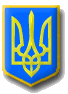 ЛИТОВЕЗЬКА    СІЛЬСЬКА РАДАВОЛИНСЬКА ОБЛАСТЬ, ІВАНИЧІВСЬКИЙ     РАЙОНСьомого скликанняР І Ш Е Н Н ЯВід 16 листопада 2018 року                         с.Литовеж                                  № 20/1Про затвердження порядку денногодвадцятої сесії  сільської ради Відповідно до п.14 ст.46 Закону України  «Про місцеве самоврядування в Україні», Литовезька сільська рада ВИРІШИЛА:   Затвердити для розгляду двадцятої  сесії сільської ради сьомого скликання такий     Порядок денний:1.Про затвердження порядку денного двадцятої сесії сільської ради сьомого скликання.Доповідач: О.Л.Касянчук – секретар ради.2. Про внесення змін в рішення №10/2 від 22.12.2017 року Литовезької сільської ради «Про сільський бюджет на 2018 рік».Доповідач: Ю.В.Твардовська – начальник відділу фінансів.3. Про затвердження звіту про виконання бюджету Литовезької сільської ради за 9 місяців 2018 року.Доповідач: Ю.В.Твардовська – начальник відділу фінансів.4. Про звіт про роботу виконавчого комітету  Литовезької сільської ради з питань виконання  делегованих повноважень за 9 місяців 2018 року.Доповідач: Є.М.Карпюк – керуюча справами (секретар виконавчого комітету).5. Про внесення змін до рішення Литовезької сільської ради №14/7 «Про встановлення  місцевих податків і зборів на 2019 рік».Доповідач: Б.Є.Кирпичов – начальник відділу з питань  комунальної власності та земельних відносин.6. Про   створення   комунального   закладу  «Центр  надання  соціальних  послугЛитовезької сільської ради».Доповідач: О.Л.Касянчук – секретар ради.7. Про внесення змін та затвердження штатного розпису Литовезької сільської ради.Доповідач: Є.М.Карпюк – керуюча справами (секретар виконавчого комітету)8. Про  надання  дозволу  на  розробку  проекту  землеустрою  щодо відведенняземельної ділянки у власність  гр. Андрощук О.В. в межах с.Кречів.Доповідач: Б.Є.Кирпичов – начальник відділу з питань  комунальної власності та земельних відносин.9. Про надання дозволу на виготовлення проекту із землеустрою щодо відведення земельної ділянки в оренду для  ведення особистого селянського господарства с.Заставне гр. Киричук В.Ф.Доповідач: Б.Є.Кирпичов – начальник відділу з питань  комунальної власності та земельних відносин.10. Про  надання  дозволу  на  розробку  проекту  землеустрою  щодо  відведенняземельної ділянки у власність  Іванчук В.О. в межах с.Заболотці.Доповідач: Б.Є.Кирпичов – начальник відділу з питань  комунальної власності та земельних відносин.11. Про затвердження технічної документації із землеустрою щодо встановлення меж земельної ділянки в натурі (на місцевості) гр. Данилюк Г.Г. для будівництва та  обслуговування житлового будинку, господарських будівель і споруд в межах с.Литовеж.Доповідач: Б.Є.Кирпичов – начальник відділу з питань  комунальної власності та земельних відносин.12. Про затвердження технічної документації із землеустрою щодо встановлення меж земельної ділянки в натурі (на місцевості) гр. Катульській Г.Я. для будівництва та обслуговування житлового будинку, господарських будівель і споруд в межах с.Литовеж.Доповідач: Б.Є.Кирпичов – начальник відділу з питань  комунальної власності та земельних відносин.13. Про затвердження проекту землеустрою щодо відведення  земельної ділянки у власність гр. Силці Г.В. в межах с.Заболотці.Доповідач: Б.Є.Кирпичов – начальник відділу з питань  комунальної власності та земельних відносин.14. Про затвердження технічної документації із землеустрою щодо встановлення меж земельної ділянки в натурі (на місцевості) гр. Смалю Ю.М. для будівництва та обслуговування житлового будинку, господарських будівель і споруд в межах с.Литовеж.Доповідач: Б.Є.Кирпичов – начальник відділу з питань  комунальної власності та земельних відносин.15.Про розгляд депутатського звернення.Доповідач: О.Л.Касянчук – секретар ради.16. Про затвердження розпоряджень сільського голови, виданих в міжсесійний період.Доповідач: Є.М.Карпюк – керуюча справами.Сільський голова                                                                                        І.Іванчук